______________________________________________________________________________________________________________________________________________________________________________________________________________________Plan des Lucs S/Boulogne : RV au parking du mémorial, Route de Saint-Sulpice Le Verdon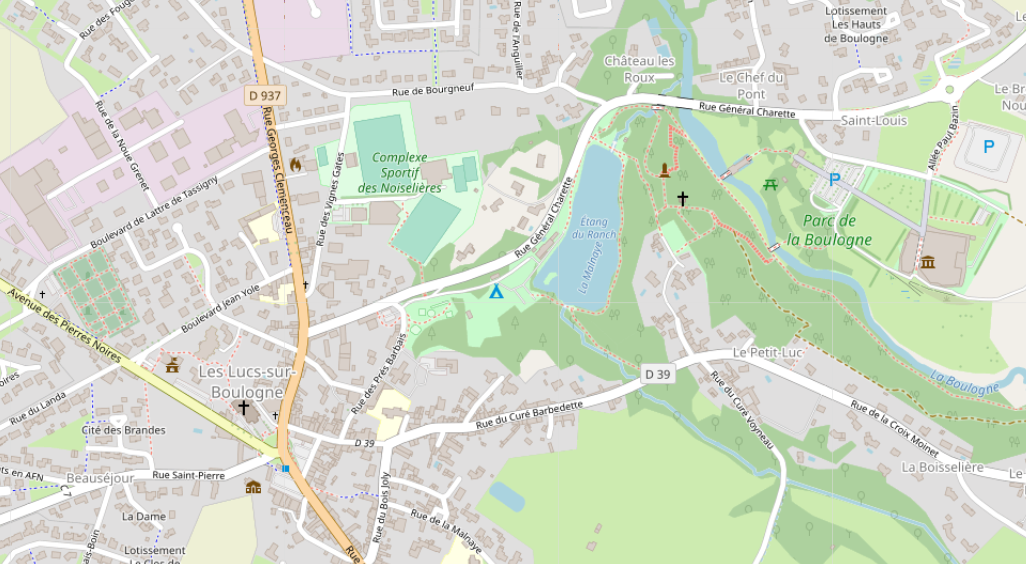 Trajet à pied du sentier des chapelles :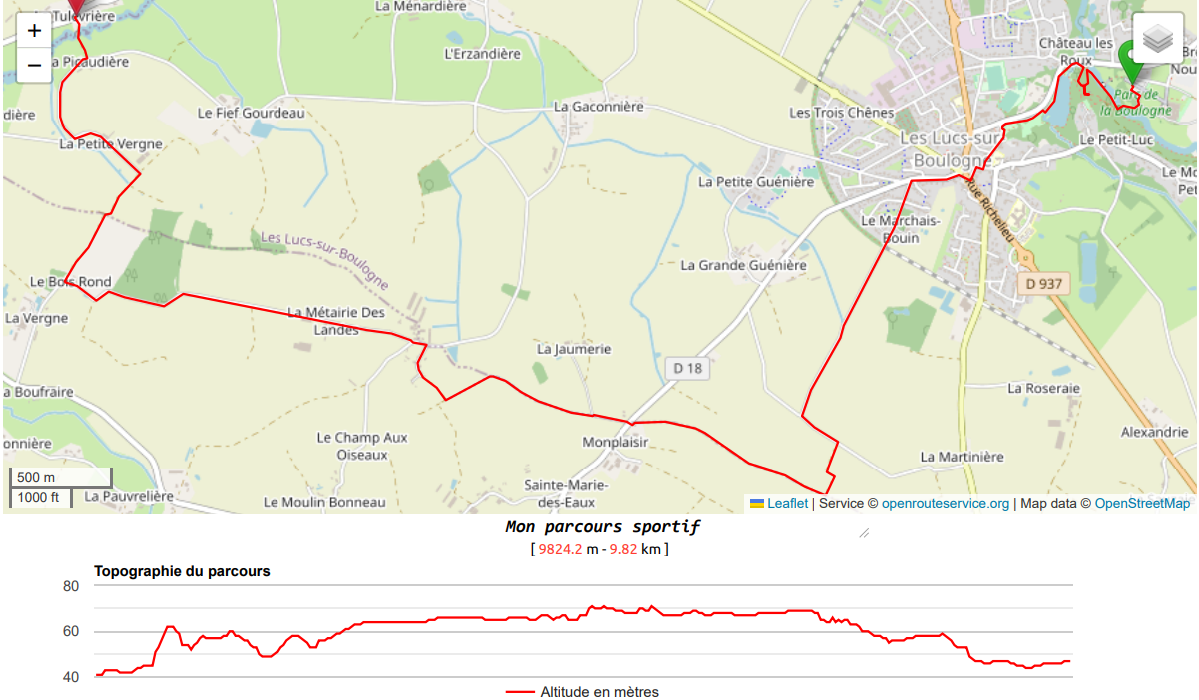 Trajet en voiture des Lucs à Saint-Étienne du Bois :Rejoindre le Bourg des LucsPrendre la route de LegéPrendre à gauche la route de Saint-ÉtienneContinuer jusqu’au bourg de Saint-Étienne, route de PalluauSe garer sur le parking en face de la salle Beauséjour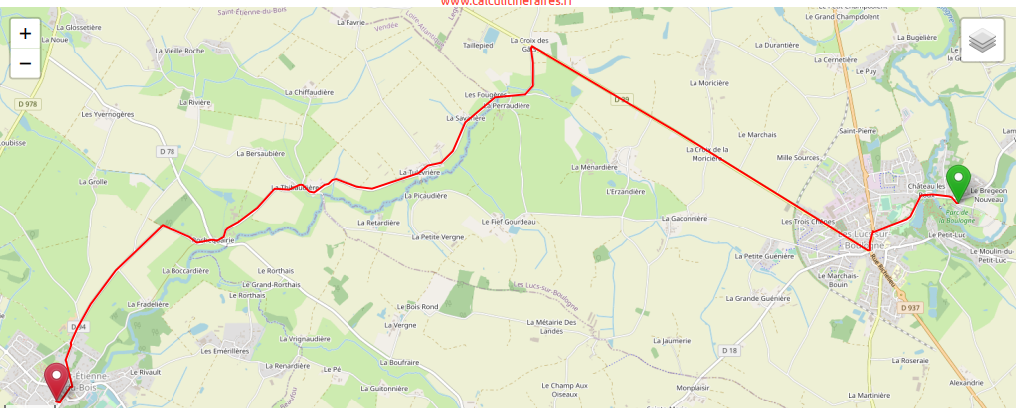 Plan de Saint-Étienne du Bois :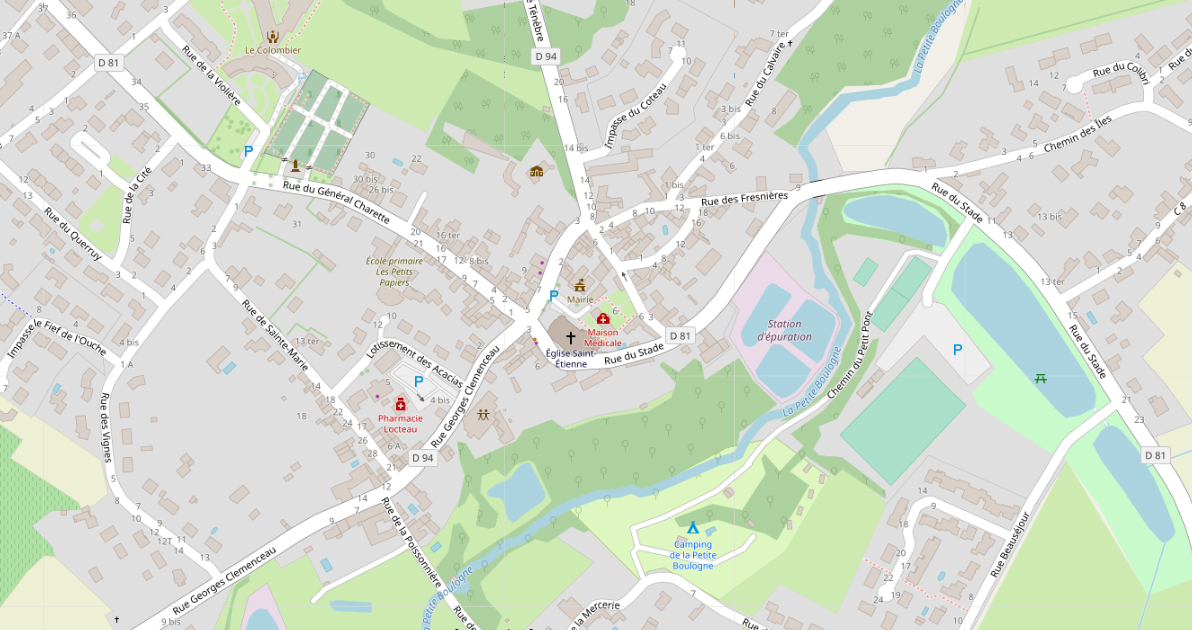 Nous vous proposons la découverte de lieux témoins de l’histoire vendéenne :- Le matin, balade de la Chapelle du Petit-Luc (Les Lucs-Sur-Boulogne) à la Chapelle de la Tulévrière (Saint-Étienne)Puis visite commentée de la Chapelle de la Tulévrière, de l’ancienne forge.- L’après-midi, visite commentée du bourg de Saint-Étienne du Bois.Nous vous proposons la découverte de lieux témoins de l’histoire vendéenne :- Le matin, balade de la Chapelle du Petit-Luc (Les Lucs-Sur-Boulogne) à la Chapelle de la Tulévrière (Saint-Étienne)Puis visite commentée de la Chapelle de la Tulévrière, de l’ancienne forge.- L’après-midi, visite commentée du bourg de Saint-Étienne du Bois.8h00Rendez-vous sur le parking du mémorial aux Lucs-Sur-Boulogne (Route de Saint-Sulpice Le Verdon) – Café, brioche – 8h30Départ de la balade à partir du parking du mémorial, photo du groupe, …, Montée à la Chapelle du Petit-Luc, traversée du bourg puis chemins et petites routes de campagne jusqu’à la Chapelle de la Tulévrière.11h30Visite commentée par Laurent CHARRIER de la Chapelle de la Tulévrière,Histoire de l’Abbé Ténèbre, de la vielle forge, de la nouvelle forge, …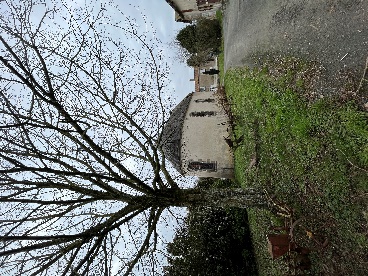 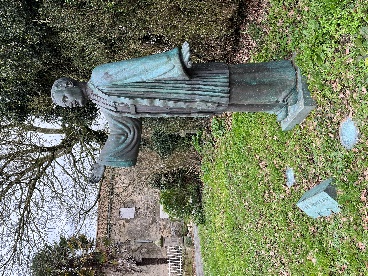 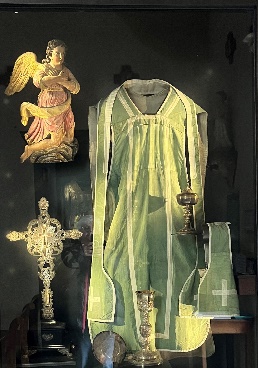 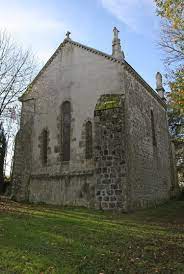 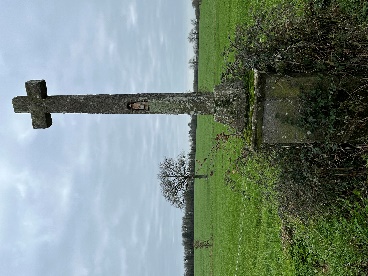 12H30Montée dans le car pour récupérer les voitures. Rendez-vous à Saint-Étienne, salle Polyvalente Beauséjour, Rue Clémenceau (parking juste devant). Une participation vous sera demandée dans le car (5 Euros).12H30Apéritif offert par l’association, et Pique-Nique (sorti du panier).14h30Visite commentée à pied du bourg de Saint-Étienne du Bois (par Laurent CHARRIER).16h30Pot de départ dans la salle Polyvalente Beauséjour.Numéros de téléphone pour nous contacter si questions, ou si besoin le jour de la balade : (Marie-Thérèse BOUTHEAU : 06 88 55 04 42 ou Christiane MONTASSIER : 07 83 11 40 06 ou Michel ROY : 06 85 23 74 75).N’oubliez pas votre badge, votre timbale, vos chaussures de randonnée, et peut-être vos masques, du gel hydroalcoolique et des lingettes désinfectantes, les gestes barrière, etc. …Sortie jacquaire Samedi 18 Mars 2023 Saint-Étienne du bois (environ 9,8 km, possibilité voiture-balai)Sortie jacquaire Samedi 18 Mars 2023 Saint-Étienne du bois (environ 9,8 km, possibilité voiture-balai)Bulletin d’inscription à envoyer avant le mardi 14 mars par mail ou par courrier postal à :Brigitte BOUERY  10 Petite Rue de la Grande Bodinière, 85210 SAINTE HERMINE Mobile : 06 71 87 83 49, Email : brigittebouery@hotmail.frBulletin d’inscription à envoyer avant le mardi 14 mars par mail ou par courrier postal à :Brigitte BOUERY  10 Petite Rue de la Grande Bodinière, 85210 SAINTE HERMINE Mobile : 06 71 87 83 49, Email : brigittebouery@hotmail.frNom, prénom, adresse, N° PortableNombre de participants à la sortieL’inscription à cette sortie : Vaut pour autorisation pour le Bureau de l'Association Vendéenne des Pèlerins de Saint-Jacques :À gérer, sauvegarder et utiliser les données personnelles qui précèdent dans le cadre exclusif de la bonne gestion de l'activité concernée,À utiliser mon (mes) image(s) pour les besoins de la communication et de l’information (revue Le Jacquet Vendéen, le site internet),En cas de covoiturage, pensez à indemniser le conducteur,Sous-entend pouvoir le jour de la sortie être en mesure de présenter les documents sanitaires en vigueur à la date présumée,Vous engage : si un règlement est demandé, le remboursement de votre règlement sera effectif uniquement si l’annulation de l’évènement est du fait de l’Association Vendéenne des Pèlerins de Saint-Jacques (VENDÉE - COMPOSTELLE – MONT SAINT-MICHEL).L’inscription à cette sortie : Vaut pour autorisation pour le Bureau de l'Association Vendéenne des Pèlerins de Saint-Jacques :À gérer, sauvegarder et utiliser les données personnelles qui précèdent dans le cadre exclusif de la bonne gestion de l'activité concernée,À utiliser mon (mes) image(s) pour les besoins de la communication et de l’information (revue Le Jacquet Vendéen, le site internet),En cas de covoiturage, pensez à indemniser le conducteur,Sous-entend pouvoir le jour de la sortie être en mesure de présenter les documents sanitaires en vigueur à la date présumée,Vous engage : si un règlement est demandé, le remboursement de votre règlement sera effectif uniquement si l’annulation de l’évènement est du fait de l’Association Vendéenne des Pèlerins de Saint-Jacques (VENDÉE - COMPOSTELLE – MONT SAINT-MICHEL).